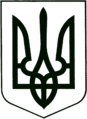 УКРАЇНА
МОГИЛІВ-ПОДІЛЬСЬКА МІСЬКА РАДА
ВІННИЦЬКОЇ ОБЛАСТІВИКОНАВЧИЙ КОМІТЕТ                                                           РІШЕННЯ №209Від 27.07.2023р.                                              м. Могилів-Подільський                   Про фінансово-господарську діяльністьМКП «Житловокомунгосп» за II півріччя 2022 року та І півріччя 2023 року        Керуючись ст.ст. 29, 30, 52 Закону України «Про місцеве самоврядування в Україні», відповідно до плану роботи виконавчого комітету міської ради на 2023 рік, заслухавши інформацію директора МКП «Житловокомунгосп» Короля О.М. про фінансово-господарську діяльність підприємства  за II півріччя 2022 року та І півріччя 2023 року, -виконком міської ради ВИРІШИВ:1. Інформацію директора МКП «Житловокомунгосп» Короля О.М. про фінансово-господарську діяльність міського комунального підприємства «Житловокомунгосп» за II півріччя 2022 року та І півріччя 2023 року взяти до відома.  2. Керівнику підприємства Королю О.М. постійно проводити роботу для забезпечення прибуткової діяльності і покращення фінансового стану підприємства.3. Контроль за виконанням даного рішення покласти на першого заступника міського голови Безмещука П.О..     Міський голова                                                            Геннадій ГЛУХМАНЮК